Приложение 4. Занятие-исследование «Почему вода не хочет подниматься на последний этаж?». 6 классФорма обучения: внеклассное занятие по исследовательской деятельности детей.Количество детей: 25 человекЦель: изучение проблем жилого городского  дома через решение одной из проблемПрограммное содержание:Способствовать накоплению у детей конкретных представлений о проблемах эксплуатации жилого домаРазвивать речь, мышление, любознательность;Воспитывать экологическую культуру;Развивать умение делать выводы, умозаключения;Воспитывать аккуратность при работе.Оборудование: Экран, проектор, компьютер, пластиковые бутылки скрышкой - 3 штуки (в крышке отверстие под пластиковую трубочку), пластиковые трубочки (от капельниц) – 3 штуки, штатив – 3 штуки, поддон- 3 штуки, бельевая прищепка или зажим 3 штуки, кувшин с водой.Методы и приемы:Организационный моментХудожественное словоУточнения, опросы, игровые приемыАлгоритмы для составления модели этапов деятельностиОпыты и эксперименты, как метод повышения познавательной активности.Организация детей: дети свободно располагаются вокруг столов для опытов и исследований (3 стола).На каждом столе стоит штатив с перевернутой пластиковой бутылкой и закрученным крышкой горлышком. В крышку герметично вставлена трубочка. На двух макетах на свободном конце трубочки одно отверстие, на одном макете на свободном конце трубочки несколько отверстий на разной высоте. Ход занятияI часть: ВводнаяРебята, мы с вами все живем в городе в многоэтажных  домах. Посмотрите. На доске я нарисовала такой дом. Давайте заполним его надписями. Почему хорошо жить в таком доме? Дети предлагают варианты, учитель записывает их внутри дома.Правильно: в таком доме есть свет, в нем тепло, есть холодная и горячая вода, во многих домах есть лифт и мусоропровод. А теперь давайте вокруг дома напишем его проблемы.Дети предлагают варианты проблем, учитель записывает их вокруг дома.ТеплоЕсть светЕсть электричествоЕсть водаЕсть лифтЕсть мусоропроводТак вот, давайте сегодня попробуем разобраться в одной из проблем, почему вода не хочет подниматься на верхний этаж?2 часть. ГипотезыА теперь давайте посмотрим кусочек мультфильма «Крот в городе» (Приложение 5).  Даже зверюшки любят купаться. Но часто у нас с вами в доме не бывает воды.Посмотрите, пожалуйста, на этот рисунок (Приложение 6). Прежде чем выдвинуть гипотезы, вы должны узнать, а как же вода попадает в наш дом. На этом рисунке дана схема городского водопровода.Воду берут из речки. Затем ее очищают и насосами накачивают в водонапорную башню, а потом из башни вода уже по трубам течет к нам в дома. Сначала она попадает в квартиры на 1 этаже, потом на 2, 3, 4 и уже потом  на 5 этаж.А теперь, ребятки, выдвигайте свои гипотезы, почему вода не хочет подниматься на последний этаж. Учитель записывает на доске гипотезы.Итак, у нас уже получились 3 основных гипотезы, почему вода не течет на последний этажЭто бывает из-за того, что засорились трубыЭто бывает потому, что вода идет сразу в несколько квартир и ее на всех не хватает. В воскресенье, когда все приезжают с дачи, то включают воду, чтоб помыться, поэтому на всех не хватает воды и напор слабый становится.Возможно,  в водонапорной башне мало воды.Давайте попробуем подтвердить или опровергнуть  наши с вами гипотезы.3 часть. ЭкспериментыДля этого каждая группа за отдельным столом проведет свой опыт и доложит нам о результатах опыта и своих выводах.4 часть. Обобщение и выводыДети рассказывают по группам о результатах своих опытов и делают выводы о верности гипотез.Учитель еще раз произносит общие выводы по результатам опытов:Проведя несколько опытов,  мы смогли подтвердить наши гипотезы, что на напор воды в моем доме влияет насколько факторов. Это: чистота труб и воды, количество потребителей воды в доме и количество воды в водонапорной  башне.   Поэтому, я думаю, строители должны при прокладывании водопровода использовать только пластиковые трубы. Вода должна быть хорошо очищена. А еще жильцы дома должны бережно относиться к воде и не лить ее зря, чтоб ее хватило для всех.Но посмотрите, мы с вами смогли решить только одну из проблем нашего с вами дома. А другие проблемы нашего дома, я думаю,  могут стать темами ваших исследовательских работ.рисунокописаниевыводСовет по устранениюОпыт № 1(стол 1)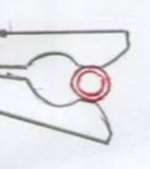 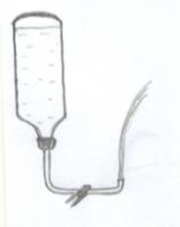 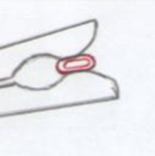 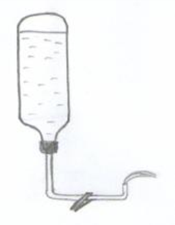 Чтобы проверить первую гипотезу, сделали макет из пластиковых бутылок и трубочки. Зажимая трубочку зажимом, мы можем доказать или опровергнуть гипотезу с засорением трубы. Чем сильнее мы сжимаем зажим, тем меньше отверстие в трубе, тем тоньше струйка воды.Этот опыт доказывает, что чем уже труба, тем слабее течет вода. Значит, и правда, когда труба засоряется, напор становится меньше.Значит, надо сказать строителям, чтобы они использовали такие трубы, которые не ржавеют и не засоряются. Например, пластиковые. А рабочим на очистной станции надо сказать, чтобы они лучше очищали воду. Тем более, мы ее пьем. Опыт № 2(стол 2)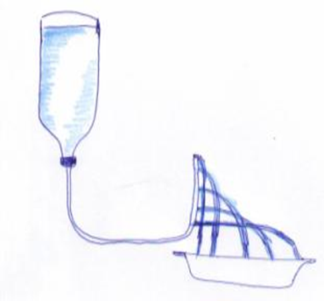 Чтобы проверить вторую гипотезу, используем макет с несколькими отверстиями в трубочке на разной высоте. Эти отверстия расположены как будто на 1, 2, 3, 4, 5 этажах. Вот посмотрите, как течет вода на верхнем этаже – там самый слабый напор.Значит, и эта гипотеза (это бывает потому, что вода идет сразу в несколько квартир и ее на всех не хватает) верна. Значит, надо сказать соседям, чтобы они экономили воду. «Помылся сам – дай помыться другому». Опыт № 3(стол 3)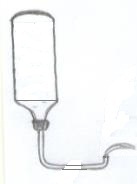 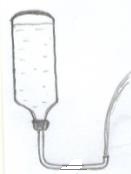 Представим, что в водонапорной башне мало воды, поэтому в нашу бутылку мы нальем немного воды и откроем зажим на полную. Напор воды не сильный. Когда мы в нашу бутылку (водонапорную башню) нальем много воды и откроем зажим на полную, то напор стал  намного сильнее. Значит, действительно, количество воды в водонапорной башне влияет на то, какой напор воды в трубопроводе.Значит, и третья гипотеза (возможно,  в водонапорной башне мало воды) верна.Значит, рабочие должны следить за уровнем  воды в водонапорной башне.